05.05.2022 г. № 24РОССИЙСКАЯ ФЕДЕРАЦИЯИРКУТСКАЯ ОБЛАСТЬЭХИРИТ- БУЛАГАТСКИЙ РАЙОНМУНИЦИПАЛЬНОЕ ОБРАЗОВАНИЕ «ЗАХАЛЬСКОЕ»АДМИНИСТРАЦИЯПОСТАНОВЛЕНИЕО ФОРМИРОВАНИИ ГРУППЫ ПРОТИВОПОЖАРНОЙ ПРОФИЛАКТИКИ НА ТЕРРИТОРИИ МО «ЗАХАЛЬСКОЕ»В соответствии со ст.ст. 19,25 Федерального закона от 21 декабря . №69 «О пожарной безопасности», Устава муниципального образования «Захальское» администрация муниципального образования «Захальское»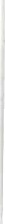 ПОСТАНОВЛЯЕТ:1. Сформировать группу противопожарной профилактики на территории муниципального образования «Захальское» в количестве 5 человек (приложение №1)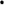 2. Утвердить Положение о группе противопожарной профилактики на территории муниципального образования «Захальское» (приложение №2).З. Опубликовать настоящее постановление в газете «Захальский Вестник» и на официальном сайте администрации МО «Захальское» в сети Интернет.4. Контроль за исполнением постановления оставляю за собой.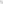 Глава муниципального образования "Захальское"                                                                           А.Н. ЧерниговПриложение №1 к постановлению администрации МО «Захальское» от 05.05.2022 г.№24Состав группы противопожарной профилактики на территории муниципального образования «Захальское»1. Чернигов Александр Николаевич — глава МО «Захальское»2. Сыроватская Татьяна Ивановна — специалист администрацииЗ. Рыжук Елена Анатольевна —  директор МКУ КИЦ МО «Захальское»4. Ермаков Василий Николаевич — водитель5. Демин Василий Борисович — член ДПДПриложение 2 к постановлению администрацииМО «Захальское» от 05.05.2022 г. №24Положение о группе пожарной профилактики на территории муниципального образования «Захальское»1. Настоящее положение разработано в соответствии с Федеральным законом от 21 декабря 1994 года №69-ФЗ «О пожарной безопасности» и определяет порядок формирования в муниципальном образовании «Захальское» группы пожарной профилактики.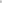 2. Группа пожарной профилактики на территории муниципального образования «Захальское» формируется при администрации муниципального образования «Захальское» на безвозмездной основе.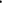 З. Формирование группы пожарной профилактики осуществляется для:а) ведения пожарно-профилактической работы;б) привлечения к делу предупреждения пожаров, гибели и травматизма людей при пожарах;в) информирования населения о мерах пожарной безопасности и обучения действиям при возникновении пожаров;г) оказания помощи пожарной охране в обеспечении соблюдения требований норм и правил пожарной безопасности в жилом секторе, а также на территориях организаций;д) решения других вопросов по обеспечению пожарной безопасности.4. В группу пожарной профилактики включаются лица, имеющие соответствующую подготовку.5. Руководство деятельностью группы пожарной профилактики осуществляется главой муниципального образования «Захальское».6. Координация и методическое сопровождение деятельности группы пожарной профилактики осуществляется органами Государственного пожарного надзора МЧС России по Эхирит- Булагатскому району.7. Материально-техническое обеспечение деятельности группы пожарной профилактики осуществляется администрацией муниципального образования «Захальское».8. Группа пожарной профилактики на территории муниципального образования «Захальское» осуществляет свою работу путём подворного обхода населения муниципального образования «Захальское», разъяснения жителям сёл муниципального образования правил соблюдения мер пожарной безопасности, вручения им буклетов и памяток о соблюдении мер пожарной безопасности, действий населения в случае возникновения пожара, а также вручения номеров телефонов, по которым необходимо звонить в случае обнаружения очагов возгорания.9. Члены группы пожарной на общих собраниях жителей сёл выступают перед населением по вопросам соблюдения мер пожарной безопасности. 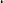 